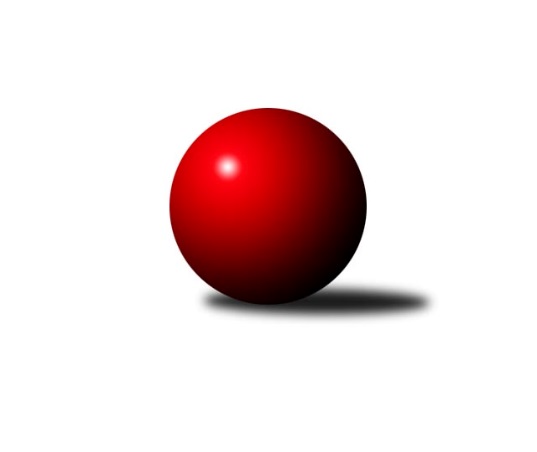 Č.5Ročník 2012/2013	9.6.2024 3.KLM A 2012/2013Statistika 5. kolaTabulka družstev:		družstvo	záp	výh	rem	proh	skore	sety	průměr	body	plné	dorážka	chyby	1.	SKK Rokycany B	5	4	0	1	27.0 : 13.0 	(64.0 : 56.0)	3250	8	2189	1061	24.4	2.	TJ Kovohutě Příbram	5	4	0	1	24.0 : 16.0 	(62.0 : 58.0)	3231	8	2162	1068	23.6	3.	TJ Jiskra Hazlov	5	3	1	1	25.5 : 14.5 	(62.0 : 58.0)	3177	7	2148	1029	28.6	4.	Vltavan Loučovice	5	3	1	1	23.0 : 17.0 	(64.5 : 55.5)	3244	7	2162	1082	32.4	5.	SKK Karlovy Vary	5	3	0	2	23.0 : 17.0 	(61.5 : 58.5)	3260	6	2182	1078	28	6.	TJ Sokol Spořice	5	3	0	2	21.0 : 19.0 	(62.0 : 58.0)	3247	6	2168	1079	26.6	7.	TJ VTŽ Chomutov	5	2	0	3	19.0 : 21.0 	(61.5 : 58.5)	3160	4	2141	1019	41.6	8.	TJ Slovan Karlovy Vary	5	2	0	3	18.0 : 22.0 	(58.0 : 62.0)	3133	4	2111	1023	31.6	9.	TJ Blatná	5	2	0	3	15.5 : 24.5 	(58.5 : 61.5)	3122	4	2111	1011	29.6	10.	TJ Sokol Kdyně	5	1	0	4	17.0 : 23.0 	(56.0 : 64.0)	3119	2	2111	1009	31.8	11.	CB Dobřany	5	1	0	4	14.0 : 26.0 	(57.5 : 62.5)	3165	2	2152	1014	26.4	12.	KK Konstruktiva Praha  B	5	1	0	4	13.0 : 27.0 	(52.5 : 67.5)	3120	2	2121	1000	34.6Tabulka doma:		družstvo	záp	výh	rem	proh	skore	sety	průměr	body	maximum	minimum	1.	SKK Karlovy Vary	3	3	0	0	19.0 : 5.0 	(44.0 : 28.0)	3258	6	3286	3231	2.	TJ Jiskra Hazlov	2	2	0	0	13.0 : 3.0 	(26.5 : 21.5)	3223	4	3223	3222	3.	TJ Blatná	2	2	0	0	10.5 : 5.5 	(28.0 : 20.0)	3124	4	3129	3119	4.	SKK Rokycany B	3	2	0	1	14.0 : 10.0 	(40.5 : 31.5)	3356	4	3375	3345	5.	TJ Kovohutě Příbram	3	2	0	1	14.0 : 10.0 	(38.5 : 33.5)	3136	4	3157	3109	6.	Vltavan Loučovice	2	1	1	0	10.0 : 6.0 	(26.0 : 22.0)	3201	3	3217	3185	7.	TJ Slovan Karlovy Vary	2	1	0	1	10.0 : 6.0 	(26.5 : 21.5)	3225	2	3229	3220	8.	TJ Sokol Kdyně	2	1	0	1	9.0 : 7.0 	(26.0 : 22.0)	3190	2	3218	3162	9.	TJ Sokol Spořice	2	1	0	1	8.0 : 8.0 	(27.5 : 20.5)	3287	2	3310	3264	10.	CB Dobřany	3	1	0	2	11.0 : 13.0 	(38.0 : 34.0)	3183	2	3226	3159	11.	TJ VTŽ Chomutov	3	1	0	2	10.0 : 14.0 	(36.0 : 36.0)	3110	2	3136	3094	12.	KK Konstruktiva Praha  B	3	1	0	2	10.0 : 14.0 	(35.5 : 36.5)	3181	2	3220	3120Tabulka venku:		družstvo	záp	výh	rem	proh	skore	sety	průměr	body	maximum	minimum	1.	SKK Rokycany B	2	2	0	0	13.0 : 3.0 	(23.5 : 24.5)	3197	4	3247	3146	2.	TJ Kovohutě Příbram	2	2	0	0	10.0 : 6.0 	(23.5 : 24.5)	3279	4	3315	3242	3.	Vltavan Loučovice	3	2	0	1	13.0 : 11.0 	(38.5 : 33.5)	3258	4	3444	3160	4.	TJ Sokol Spořice	3	2	0	1	13.0 : 11.0 	(34.5 : 37.5)	3234	4	3296	3193	5.	TJ Jiskra Hazlov	3	1	1	1	12.5 : 11.5 	(35.5 : 36.5)	3161	3	3230	3055	6.	TJ VTŽ Chomutov	2	1	0	1	9.0 : 7.0 	(25.5 : 22.5)	3185	2	3207	3163	7.	TJ Slovan Karlovy Vary	3	1	0	2	8.0 : 16.0 	(31.5 : 40.5)	3103	2	3198	2984	8.	SKK Karlovy Vary	2	0	0	2	4.0 : 12.0 	(17.5 : 30.5)	3261	0	3282	3240	9.	CB Dobřany	2	0	0	2	3.0 : 13.0 	(19.5 : 28.5)	3157	0	3199	3114	10.	KK Konstruktiva Praha  B	2	0	0	2	3.0 : 13.0 	(17.0 : 31.0)	3090	0	3166	3014	11.	TJ Sokol Kdyně	3	0	0	3	8.0 : 16.0 	(30.0 : 42.0)	3096	0	3158	3042	12.	TJ Blatná	3	0	0	3	5.0 : 19.0 	(30.5 : 41.5)	3121	0	3160	3060Tabulka podzimní části:		družstvo	záp	výh	rem	proh	skore	sety	průměr	body	doma	venku	1.	SKK Rokycany B	5	4	0	1	27.0 : 13.0 	(64.0 : 56.0)	3250	8 	2 	0 	1 	2 	0 	0	2.	TJ Kovohutě Příbram	5	4	0	1	24.0 : 16.0 	(62.0 : 58.0)	3231	8 	2 	0 	1 	2 	0 	0	3.	TJ Jiskra Hazlov	5	3	1	1	25.5 : 14.5 	(62.0 : 58.0)	3177	7 	2 	0 	0 	1 	1 	1	4.	Vltavan Loučovice	5	3	1	1	23.0 : 17.0 	(64.5 : 55.5)	3244	7 	1 	1 	0 	2 	0 	1	5.	SKK Karlovy Vary	5	3	0	2	23.0 : 17.0 	(61.5 : 58.5)	3260	6 	3 	0 	0 	0 	0 	2	6.	TJ Sokol Spořice	5	3	0	2	21.0 : 19.0 	(62.0 : 58.0)	3247	6 	1 	0 	1 	2 	0 	1	7.	TJ VTŽ Chomutov	5	2	0	3	19.0 : 21.0 	(61.5 : 58.5)	3160	4 	1 	0 	2 	1 	0 	1	8.	TJ Slovan Karlovy Vary	5	2	0	3	18.0 : 22.0 	(58.0 : 62.0)	3133	4 	1 	0 	1 	1 	0 	2	9.	TJ Blatná	5	2	0	3	15.5 : 24.5 	(58.5 : 61.5)	3122	4 	2 	0 	0 	0 	0 	3	10.	TJ Sokol Kdyně	5	1	0	4	17.0 : 23.0 	(56.0 : 64.0)	3119	2 	1 	0 	1 	0 	0 	3	11.	CB Dobřany	5	1	0	4	14.0 : 26.0 	(57.5 : 62.5)	3165	2 	1 	0 	2 	0 	0 	2	12.	KK Konstruktiva Praha  B	5	1	0	4	13.0 : 27.0 	(52.5 : 67.5)	3120	2 	1 	0 	2 	0 	0 	2Tabulka jarní části:		družstvo	záp	výh	rem	proh	skore	sety	průměr	body	doma	venku	1.	KK Konstruktiva Praha  B	0	0	0	0	0.0 : 0.0 	(0.0 : 0.0)	0	0 	0 	0 	0 	0 	0 	0 	2.	TJ Sokol Spořice	0	0	0	0	0.0 : 0.0 	(0.0 : 0.0)	0	0 	0 	0 	0 	0 	0 	0 	3.	SKK Rokycany B	0	0	0	0	0.0 : 0.0 	(0.0 : 0.0)	0	0 	0 	0 	0 	0 	0 	0 	4.	TJ Blatná	0	0	0	0	0.0 : 0.0 	(0.0 : 0.0)	0	0 	0 	0 	0 	0 	0 	0 	5.	TJ Sokol Kdyně	0	0	0	0	0.0 : 0.0 	(0.0 : 0.0)	0	0 	0 	0 	0 	0 	0 	0 	6.	CB Dobřany	0	0	0	0	0.0 : 0.0 	(0.0 : 0.0)	0	0 	0 	0 	0 	0 	0 	0 	7.	SKK Karlovy Vary	0	0	0	0	0.0 : 0.0 	(0.0 : 0.0)	0	0 	0 	0 	0 	0 	0 	0 	8.	TJ Slovan Karlovy Vary	0	0	0	0	0.0 : 0.0 	(0.0 : 0.0)	0	0 	0 	0 	0 	0 	0 	0 	9.	TJ Kovohutě Příbram	0	0	0	0	0.0 : 0.0 	(0.0 : 0.0)	0	0 	0 	0 	0 	0 	0 	0 	10.	TJ VTŽ Chomutov	0	0	0	0	0.0 : 0.0 	(0.0 : 0.0)	0	0 	0 	0 	0 	0 	0 	0 	11.	TJ Jiskra Hazlov	0	0	0	0	0.0 : 0.0 	(0.0 : 0.0)	0	0 	0 	0 	0 	0 	0 	0 	12.	Vltavan Loučovice	0	0	0	0	0.0 : 0.0 	(0.0 : 0.0)	0	0 	0 	0 	0 	0 	0 	0 Zisk bodů pro družstvo:		jméno hráče	družstvo	body	zápasy	v %	dílčí body	sety	v %	1.	Oldřich ml. Lukšík ml.	TJ Sokol Spořice  	5	/	5	(100%)	16	/	20	(80%)	2.	Oldřich Hendl 	TJ Kovohutě Příbram  	5	/	5	(100%)	16	/	20	(80%)	3.	Josef Sysel 	Vltavan Loučovice  	5	/	5	(100%)	16	/	20	(80%)	4.	Ladislav ml. Urban 	SKK Karlovy Vary  	5	/	5	(100%)	14	/	20	(70%)	5.	Karel Hybš 	KK Konstruktiva Praha  B 	4	/	4	(100%)	10	/	16	(63%)	6.	Michal Wohlmuth 	SKK Rokycany B 	4	/	5	(80%)	13.5	/	20	(68%)	7.	Bedřich Varmuža 	SKK Rokycany B 	4	/	5	(80%)	12.5	/	20	(63%)	8.	Václav Hlaváč st.	TJ Slovan Karlovy Vary  	4	/	5	(80%)	12.5	/	20	(63%)	9.	Petr Hájek 	TJ Jiskra Hazlov  	3.5	/	5	(70%)	13	/	20	(65%)	10.	Martin Beran 	TJ Sokol Spořice  	3	/	4	(75%)	10	/	16	(63%)	11.	Ota Maršát st.	TJ Jiskra Hazlov  	3	/	4	(75%)	9	/	16	(56%)	12.	Filip Loffelmann 	TJ Sokol Kdyně  	3	/	4	(75%)	9	/	16	(56%)	13.	Robert st. Suchomel st.	TJ VTŽ Chomutov  	3	/	4	(75%)	8	/	16	(50%)	14.	Petr Fara 	SKK Rokycany B 	3	/	4	(75%)	8	/	16	(50%)	15.	Miroslav Šuba 	Vltavan Loučovice  	3	/	5	(60%)	14	/	20	(70%)	16.	Zbyněk Vytiska 	TJ VTŽ Chomutov  	3	/	5	(60%)	13.5	/	20	(68%)	17.	Petr Čolák 	SKK Karlovy Vary  	3	/	5	(60%)	12	/	20	(60%)	18.	Jaroslav Suchánek 	Vltavan Loučovice  	3	/	5	(60%)	11.5	/	20	(58%)	19.	Dobromil Köriš 	TJ Blatná  	3	/	5	(60%)	11.5	/	20	(58%)	20.	Miloš Rozhoń 	TJ Blatná  	3	/	5	(60%)	11	/	20	(55%)	21.	Jaroslav Otto 	CB Dobřany  	3	/	5	(60%)	11	/	20	(55%)	22.	Jan Lommer 	TJ Sokol Kdyně  	3	/	5	(60%)	11	/	20	(55%)	23.	Josef Gondek 	Vltavan Loučovice  	3	/	5	(60%)	10.5	/	20	(53%)	24.	František Dobiáš 	TJ Sokol Spořice  	3	/	5	(60%)	10.5	/	20	(53%)	25.	Tomáš Pavlík 	TJ Slovan Karlovy Vary  	3	/	5	(60%)	10.5	/	20	(53%)	26.	Jiří Benda st.	TJ Sokol Kdyně  	3	/	5	(60%)	10.5	/	20	(53%)	27.	Martin Prokůpek 	SKK Rokycany B 	3	/	5	(60%)	10	/	20	(50%)	28.	Jiří Hojsák 	TJ Slovan Karlovy Vary  	3	/	5	(60%)	9.5	/	20	(48%)	29.	Lubomír Martinek 	SKK Karlovy Vary  	3	/	5	(60%)	9.5	/	20	(48%)	30.	David Hošek 	TJ Kovohutě Příbram  	3	/	5	(60%)	9.5	/	20	(48%)	31.	Jakub Hlava 	KK Konstruktiva Praha  B 	3	/	5	(60%)	9	/	20	(45%)	32.	Václav Kuželík ml.	TJ Sokol Kdyně  	3	/	5	(60%)	9	/	20	(45%)	33.	Petr Haken 	TJ Jiskra Hazlov  	3	/	5	(60%)	8.5	/	20	(43%)	34.	Roman Folta 	TJ VTŽ Chomutov  	2	/	2	(100%)	6	/	8	(75%)	35.	Matěj Novák 	TJ Jiskra Hazlov  	2	/	2	(100%)	5.5	/	8	(69%)	36.	Jiří Gabriško 	SKK Karlovy Vary  	2	/	3	(67%)	6.5	/	12	(54%)	37.	Jaroslav Roj 	TJ Kovohutě Příbram  	2	/	3	(67%)	6	/	12	(50%)	38.	Jiří Zenefels 	TJ Sokol Kdyně  	2	/	3	(67%)	5	/	12	(42%)	39.	Vladimír Veselý st.	TJ Jiskra Hazlov  	2	/	4	(50%)	9	/	16	(56%)	40.	Jaroslav ml. Pleticha ml.	KK Konstruktiva Praha  B 	2	/	4	(50%)	9	/	16	(56%)	41.	Jan Vank 	SKK Karlovy Vary  	2	/	4	(50%)	8	/	16	(50%)	42.	Luboš Lis 	TJ Blatná  	2	/	4	(50%)	8	/	16	(50%)	43.	Libor Dušek 	Vltavan Loučovice  	2	/	4	(50%)	7	/	16	(44%)	44.	Stanislav Novák 	TJ Jiskra Hazlov  	2	/	4	(50%)	6.5	/	16	(41%)	45.	Jan Hák 	TJ Sokol Spořice  	2	/	5	(40%)	12	/	20	(60%)	46.	Stanislav Rada 	TJ VTŽ Chomutov  	2	/	5	(40%)	11	/	20	(55%)	47.	Josef ml. Fišer ml.	CB Dobřany  	2	/	5	(40%)	10.5	/	20	(53%)	48.	Václav Krysl 	SKK Karlovy Vary  	2	/	5	(40%)	9.5	/	20	(48%)	49.	Tomáš Číž 	TJ Kovohutě Příbram  	2	/	5	(40%)	9.5	/	20	(48%)	50.	Milan Vrabec 	CB Dobřany  	2	/	5	(40%)	9	/	20	(45%)	51.	Martin Provazník 	CB Dobřany  	2	/	5	(40%)	9	/	20	(45%)	52.	Václav Fűrst 	SKK Rokycany B 	2	/	5	(40%)	9	/	20	(45%)	53.	Filip Prokeš 	TJ VTŽ Chomutov  	2	/	5	(40%)	8.5	/	20	(43%)	54.	Vratislav Vlček 	TJ VTŽ Chomutov  	2	/	5	(40%)	8	/	20	(40%)	55.	Petr Kříž 	TJ Kovohutě Příbram  	2	/	5	(40%)	8	/	20	(40%)	56.	Štěpán Šreiber 	SKK Rokycany B 	2	/	5	(40%)	8	/	20	(40%)	57.	Oldřich st. Lukšík st.	TJ Sokol Spořice  	2	/	5	(40%)	7.5	/	20	(38%)	58.	Jiří Vokurka 	TJ Blatná  	1.5	/	4	(38%)	9	/	16	(56%)	59.	Josef Pauch 	SKK Rokycany B 	1	/	1	(100%)	3	/	4	(75%)	60.	Michal Šnebereger 	CB Dobřany  	1	/	1	(100%)	3	/	4	(75%)	61.	Luboš Řezáč 	TJ Kovohutě Příbram  	1	/	2	(50%)	6	/	8	(75%)	62.	Jiří Vaňata 	TJ Blatná  	1	/	2	(50%)	5	/	8	(63%)	63.	Zdeněk Černý 	TJ VTŽ Chomutov  	1	/	2	(50%)	4	/	8	(50%)	64.	Jindřich Dvořák 	TJ Sokol Kdyně  	1	/	3	(33%)	7	/	12	(58%)	65.	Johannes Luster 	TJ Slovan Karlovy Vary  	1	/	3	(33%)	7	/	12	(58%)	66.	Pavel Staša 	TJ Slovan Karlovy Vary  	1	/	3	(33%)	5	/	12	(42%)	67.	Václav Pinc 	TJ Kovohutě Příbram  	1	/	3	(33%)	4	/	12	(33%)	68.	František Průša 	TJ Slovan Karlovy Vary  	1	/	3	(33%)	4	/	12	(33%)	69.	Jan Kobliha 	TJ Blatná  	1	/	4	(25%)	8	/	16	(50%)	70.	Michael Wittwar 	TJ Jiskra Hazlov  	1	/	4	(25%)	7.5	/	16	(47%)	71.	Pavel Sloup 	CB Dobřany  	1	/	4	(25%)	7	/	16	(44%)	72.	Radek Šlouf 	Vltavan Loučovice  	1	/	4	(25%)	5.5	/	16	(34%)	73.	Miroslav Handšuh 	TJ Slovan Karlovy Vary  	1	/	5	(20%)	9.5	/	20	(48%)	74.	Jan Koubský 	CB Dobřany  	1	/	5	(20%)	8	/	20	(40%)	75.	Jaroslav st. Pleticha st.	KK Konstruktiva Praha  B 	1	/	5	(20%)	7.5	/	20	(38%)	76.	Pavel Kohlíček 	KK Konstruktiva Praha  B 	1	/	5	(20%)	7	/	20	(35%)	77.	Jan Králík 	KK Konstruktiva Praha  B 	0	/	1	(0%)	2	/	4	(50%)	78.	Stanislav st. Šmíd st.	TJ VTŽ Chomutov  	0	/	1	(0%)	2	/	4	(50%)	79.	Karel Cvach 	TJ Blatná  	0	/	1	(0%)	1	/	4	(25%)	80.	Tomáš Rozhoň 	TJ Blatná  	0	/	1	(0%)	1	/	4	(25%)	81.	Petr Polák 	TJ Kovohutě Příbram  	0	/	1	(0%)	1	/	4	(25%)	82.	Rudolf Tesařík 	TJ Sokol Spořice  	0	/	1	(0%)	1	/	4	(25%)	83.	Josef Čaboun  	TJ VTŽ Chomutov  	0	/	1	(0%)	0.5	/	4	(13%)	84.	Vítek Kobliha 	TJ Blatná  	0	/	1	(0%)	0	/	4	(0%)	85.	Evžen Cígl 	TJ Blatná  	0	/	2	(0%)	3	/	8	(38%)	86.	Pavel Boháč 	SKK Karlovy Vary  	0	/	2	(0%)	2	/	8	(25%)	87.	Jiří Götz 	TJ Sokol Kdyně  	0	/	3	(0%)	3.5	/	12	(29%)	88.	Jiří Makovička 	KK Konstruktiva Praha  B 	0	/	5	(0%)	8	/	20	(40%)	89.	Oldřich Fadrhons 	TJ Sokol Spořice  	0	/	5	(0%)	5	/	20	(25%)Průměry na kuželnách:		kuželna	průměr	plné	dorážka	chyby	výkon na hráče	1.	SKK Rokycany, 1-4	3348	2225	1122	22.2	(558.0)	2.	Podbořany, 1-4	3282	2191	1090	29.5	(547.0)	3.	Karlovy Vary, 1-4	3209	2143	1066	24.1	(534.9)	4.	Hazlov, 1-4	3192	2164	1028	30.8	(532.1)	5.	KK Konstruktiva Praha, 1-6	3187	2176	1010	39.8	(531.2)	6.	CB Dobřany, 1-4	3183	2133	1050	27.8	(530.6)	7.	TJ Sokol Kdyně, 1-4	3175	2135	1040	28.0	(529.2)	8.	Dynamo Č. Budějovice, 1-4	3173	2140	1032	36.0	(528.8)	9.	Golf Chomutov, 1-4	3112	2125	986	39.3	(518.7)	10.	TJ Fezko Strakonice, 1-4	3110	2108	1002	27.5	(518.4)	11.	TJ Blatná, 1-4	3097	2093	1004	29.5	(516.3)Nejlepší výkony na kuželnách:SKK Rokycany, 1-4Vltavan Loučovice 	3444	3. kolo	Josef Sysel 	Vltavan Loučovice 	613	3. koloSKK Rokycany B	3375	4. kolo	Ladislav ml. Urban 	SKK Karlovy Vary 	608	4. koloSKK Rokycany B	3347	1. kolo	Oldřich ml. Lukšík ml.	TJ Sokol Spořice 	596	1. koloSKK Rokycany B	3345	3. kolo	Štěpán Šreiber 	SKK Rokycany B	588	4. koloTJ Sokol Spořice 	3296	1. kolo	Martin Prokůpek 	SKK Rokycany B	586	4. koloSKK Karlovy Vary 	3282	4. kolo	Michal Wohlmuth 	SKK Rokycany B	579	1. kolo		. kolo	Libor Dušek 	Vltavan Loučovice 	579	3. kolo		. kolo	Bedřich Varmuža 	SKK Rokycany B	576	3. kolo		. kolo	Václav Fűrst 	SKK Rokycany B	569	1. kolo		. kolo	Lubomír Martinek 	SKK Karlovy Vary 	569	4. koloPodbořany, 1-4TJ Kovohutě Příbram 	3315	4. kolo	David Hošek 	TJ Kovohutě Příbram 	589	4. koloTJ Sokol Spořice 	3310	4. kolo	Ladislav ml. Urban 	SKK Karlovy Vary 	584	2. koloTJ Sokol Spořice 	3264	2. kolo	Martin Beran 	TJ Sokol Spořice 	582	2. koloSKK Karlovy Vary 	3240	2. kolo	Oldřich st. Lukšík st.	TJ Sokol Spořice 	578	2. kolo		. kolo	Oldřich Hendl 	TJ Kovohutě Příbram 	572	4. kolo		. kolo	Martin Beran 	TJ Sokol Spořice 	569	4. kolo		. kolo	Jan Hák 	TJ Sokol Spořice 	569	4. kolo		. kolo	Petr Čolák 	SKK Karlovy Vary 	567	2. kolo		. kolo	Tomáš Číž 	TJ Kovohutě Příbram 	561	4. kolo		. kolo	Oldřich ml. Lukšík ml.	TJ Sokol Spořice 	556	4. koloKarlovy Vary, 1-4SKK Karlovy Vary 	3286	5. kolo	Ladislav ml. Urban 	SKK Karlovy Vary 	606	1. koloSKK Karlovy Vary 	3256	1. kolo	Petr Čolák 	SKK Karlovy Vary 	596	5. koloTJ Kovohutě Příbram 	3242	2. kolo	Petr Čolák 	SKK Karlovy Vary 	590	3. koloSKK Karlovy Vary 	3231	3. kolo	Jan Vank 	SKK Karlovy Vary 	587	5. koloTJ Slovan Karlovy Vary 	3229	4. kolo	Josef Sysel 	Vltavan Loučovice 	579	5. koloTJ Slovan Karlovy Vary 	3220	2. kolo	Ladislav ml. Urban 	SKK Karlovy Vary 	575	3. koloKK Konstruktiva Praha  B	3166	3. kolo	Jiří Benda st.	TJ Sokol Kdyně 	574	1. koloVltavan Loučovice 	3160	5. kolo	František Průša 	TJ Slovan Karlovy Vary 	567	4. koloTJ Sokol Kdyně 	3158	1. kolo	Václav Hlaváč st.	TJ Slovan Karlovy Vary 	565	2. koloTJ Blatná 	3143	4. kolo	Miroslav Šuba 	Vltavan Loučovice 	561	5. koloHazlov, 1-4TJ Jiskra Hazlov 	3223	2. kolo	Ota Maršát st.	TJ Jiskra Hazlov 	562	2. koloTJ Jiskra Hazlov 	3222	5. kolo	Michael Wittwar 	TJ Jiskra Hazlov 	560	2. koloCB Dobřany 	3199	2. kolo	Petr Haken 	TJ Jiskra Hazlov 	556	5. koloTJ Slovan Karlovy Vary 	3127	5. kolo	Václav Hlaváč st.	TJ Slovan Karlovy Vary 	556	5. kolo		. kolo	Michal Šnebereger 	CB Dobřany 	552	2. kolo		. kolo	Ota Maršát st.	TJ Jiskra Hazlov 	548	5. kolo		. kolo	Milan Vrabec 	CB Dobřany 	541	2. kolo		. kolo	Petr Hájek 	TJ Jiskra Hazlov 	541	2. kolo		. kolo	Jan Koubský 	CB Dobřany 	539	2. kolo		. kolo	Tomáš Pavlík 	TJ Slovan Karlovy Vary 	537	5. koloKK Konstruktiva Praha, 1-6SKK Rokycany B	3247	2. kolo	Miroslav Šuba 	Vltavan Loučovice 	578	1. koloKK Konstruktiva Praha  B	3220	4. kolo	Jakub Hlava 	KK Konstruktiva Praha  B	573	2. koloKK Konstruktiva Praha  B	3204	2. kolo	Michal Wohlmuth 	SKK Rokycany B	563	2. koloVltavan Loučovice 	3169	1. kolo	Jakub Hlava 	KK Konstruktiva Praha  B	555	4. koloTJ VTŽ Chomutov 	3163	4. kolo	Pavel Kohlíček 	KK Konstruktiva Praha  B	549	2. koloKK Konstruktiva Praha  B	3120	1. kolo	Robert st. Suchomel st.	TJ VTŽ Chomutov 	548	4. kolo		. kolo	Karel Hybš 	KK Konstruktiva Praha  B	548	4. kolo		. kolo	Josef Sysel 	Vltavan Loučovice 	545	1. kolo		. kolo	Petr Fara 	SKK Rokycany B	544	2. kolo		. kolo	Martin Prokůpek 	SKK Rokycany B	543	2. koloCB Dobřany, 1-4CB Dobřany 	3226	1. kolo	Tomáš Pavlík 	TJ Slovan Karlovy Vary 	591	3. koloTJ Slovan Karlovy Vary 	3198	3. kolo	Jan Kobliha 	TJ Blatná 	582	1. koloTJ Sokol Spořice 	3193	5. kolo	Jaroslav Otto 	CB Dobřany 	571	1. koloCB Dobřany 	3165	5. kolo	Dobromil Köriš 	TJ Blatná 	569	1. koloTJ Blatná 	3160	1. kolo	Milan Vrabec 	CB Dobřany 	558	1. koloCB Dobřany 	3159	3. kolo	Martin Beran 	TJ Sokol Spořice 	557	5. kolo		. kolo	Pavel Staša 	TJ Slovan Karlovy Vary 	552	3. kolo		. kolo	Josef ml. Fišer ml.	CB Dobřany 	552	5. kolo		. kolo	František Dobiáš 	TJ Sokol Spořice 	551	5. kolo		. kolo	Jan Hák 	TJ Sokol Spořice 	548	5. koloTJ Sokol Kdyně, 1-4TJ Sokol Kdyně 	3218	4. kolo	Jiří Zenefels 	TJ Sokol Kdyně 	565	4. koloTJ VTŽ Chomutov 	3207	2. kolo	Jan Lommer 	TJ Sokol Kdyně 	562	4. koloTJ Sokol Kdyně 	3162	2. kolo	Jan Lommer 	TJ Sokol Kdyně 	555	2. koloCB Dobřany 	3114	4. kolo	Jiří Benda st.	TJ Sokol Kdyně 	546	4. kolo		. kolo	Stanislav Rada 	TJ VTŽ Chomutov 	544	2. kolo		. kolo	Roman Folta 	TJ VTŽ Chomutov 	541	2. kolo		. kolo	Robert st. Suchomel st.	TJ VTŽ Chomutov 	540	2. kolo		. kolo	Jiří Benda st.	TJ Sokol Kdyně 	533	2. kolo		. kolo	Filip Loffelmann 	TJ Sokol Kdyně 	533	4. kolo		. kolo	Filip Loffelmann 	TJ Sokol Kdyně 	533	2. koloDynamo Č. Budějovice, 1-4TJ Jiskra Hazlov 	3230	4. kolo	Josef Sysel 	Vltavan Loučovice 	579	2. koloVltavan Loučovice 	3217	4. kolo	Jaroslav Suchánek 	Vltavan Loučovice 	567	4. koloVltavan Loučovice 	3185	2. kolo	Miroslav Šuba 	Vltavan Loučovice 	565	4. koloTJ Blatná 	3060	2. kolo	Petr Hájek 	TJ Jiskra Hazlov 	563	4. kolo		. kolo	Luboš Lis 	TJ Blatná 	559	2. kolo		. kolo	Jaroslav Suchánek 	Vltavan Loučovice 	555	2. kolo		. kolo	Matěj Novák 	TJ Jiskra Hazlov 	554	4. kolo		. kolo	Josef Sysel 	Vltavan Loučovice 	552	4. kolo		. kolo	Radek Šlouf 	Vltavan Loučovice 	542	2. kolo		. kolo	Vladimír Veselý st.	TJ Jiskra Hazlov 	540	4. koloGolf Chomutov, 1-4TJ Sokol Spořice 	3212	3. kolo	Zbyněk Vytiska 	TJ VTŽ Chomutov 	562	3. koloSKK Rokycany B	3146	5. kolo	Martin Beran 	TJ Sokol Spořice 	561	3. koloTJ VTŽ Chomutov 	3136	5. kolo	Oldřich ml. Lukšík ml.	TJ Sokol Spořice 	556	3. koloTJ VTŽ Chomutov 	3100	3. kolo	Martin Prokůpek 	SKK Rokycany B	550	5. koloTJ VTŽ Chomutov 	3094	1. kolo	Oldřich Fadrhons 	TJ Sokol Spořice 	546	3. koloTJ Slovan Karlovy Vary 	2984	1. kolo	Robert st. Suchomel st.	TJ VTŽ Chomutov 	544	5. kolo		. kolo	Zbyněk Vytiska 	TJ VTŽ Chomutov 	540	1. kolo		. kolo	Tomáš Pavlík 	TJ Slovan Karlovy Vary 	538	1. kolo		. kolo	Zdeněk Černý 	TJ VTŽ Chomutov 	534	3. kolo		. kolo	Stanislav Rada 	TJ VTŽ Chomutov 	534	1. koloTJ Fezko Strakonice, 1-4TJ Jiskra Hazlov 	3199	1. kolo	Tomáš Číž 	TJ Kovohutě Příbram 	556	5. koloTJ Kovohutě Příbram 	3157	5. kolo	Jaroslav Roj 	TJ Kovohutě Příbram 	553	3. koloTJ Kovohutě Příbram 	3141	3. kolo	David Hošek 	TJ Kovohutě Příbram 	550	1. koloTJ Kovohutě Příbram 	3109	1. kolo	Petr Hájek 	TJ Jiskra Hazlov 	548	1. koloTJ Sokol Kdyně 	3042	3. kolo	Petr Haken 	TJ Jiskra Hazlov 	543	1. koloKK Konstruktiva Praha  B	3014	5. kolo	Ota Maršát st.	TJ Jiskra Hazlov 	543	1. kolo		. kolo	Karel Hybš 	KK Konstruktiva Praha  B	543	5. kolo		. kolo	Oldřich Hendl 	TJ Kovohutě Příbram 	540	1. kolo		. kolo	Oldřich Hendl 	TJ Kovohutě Příbram 	538	3. kolo		. kolo	Tomáš Číž 	TJ Kovohutě Příbram 	538	1. koloTJ Blatná, 1-4TJ Blatná 	3129	5. kolo	Dobromil Köriš 	TJ Blatná 	575	5. koloTJ Blatná 	3119	3. kolo	Jiří Vaňata 	TJ Blatná 	550	3. koloTJ Sokol Kdyně 	3087	5. kolo	Petr Haken 	TJ Jiskra Hazlov 	540	3. koloTJ Jiskra Hazlov 	3055	3. kolo	Václav Kuželík ml.	TJ Sokol Kdyně 	540	5. kolo		. kolo	Miloš Rozhoń 	TJ Blatná 	536	3. kolo		. kolo	Dobromil Köriš 	TJ Blatná 	530	3. kolo		. kolo	Luboš Lis 	TJ Blatná 	529	5. kolo		. kolo	Jiří Vokurka 	TJ Blatná 	528	5. kolo		. kolo	Stanislav Novák 	TJ Jiskra Hazlov 	525	3. kolo		. kolo	Jiří Zenefels 	TJ Sokol Kdyně 	525	5. koloČetnost výsledků:	7.0 : 1.0	6x	6.0 : 2.0	7x	5.5 : 2.5	1x	5.0 : 3.0	4x	4.0 : 4.0	1x	3.0 : 5.0	5x	2.0 : 6.0	4x	1.0 : 7.0	2x